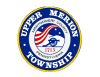 FRONT DESK ATTENDANT (Part-Time)Upper Merion Township, located in King of Prussia, PA is looking for an, energetic Front Desk Attendant. The Front Desk Supervisor and is responsible for assisting in the successful operation of the front desk for the Upper Merion Community Center. The front desk attendant will assist passholders/patrons with information, take registrations, and provide excellent customer service.  The duties of the Front Desk Attendant include (but not limited to):  Greets members and guests with a friendly smile and attitude.Provides information to patrons/passholders about the facility, passes, classes, trips and other activities.Completes registrations, ticket and point of sale transactions by computer.Handles customer service issues with a positive professional manner.Makes customer service a top priority and interacts with visitors/members in a friendly and professional manner.Checks-in patrons/passholders into the community center.Ensures compliance with the community center policies and procedures.Notifies proper authorities in case of emergency.Balances drawer to cash journal and paperwork at the end of the daily shift.Assists in the implementation of front desk policies and procedures.Responds to public inquiries regarding the facility, programs, policies and procedures via telephone, email, written correspondence and/or onsite inquiries and when necessary directs them to the appropriate destination or takes messages.Assists in opening and closing of facility according to established policies and procedures.Assists with public relations duties such as preparing and distributing relevant materials.Ensures that he/she contributes to a safe, clean and family oriented environment.Assists in preparation of mass mailings to patrons and vendors as needed.Handles general administrative tasks such as distributing parcels and updating calendars.Maintains the highest levels of ethical standards of the department.Attends and participates in special events, programs and meetings, as needed.Performs other duties as assigned and/or required.Position Requirements:High School Graduate.CPR, AED, and First Aid certification.Additional Requirements:At least one year of customer service with cash handling experience.Ability to work a flexible schedule that includes days, evenings, split shifts, weekends and/or holidays.Ability to work under stressful situations, ability to stay calm and have excellent problem solving skills.Working knowledge of MS Word, Excel and PowerPoint, Outlook, Desktop Publishing.Pennsylvania State Police Request for Criminal Records Check.Department of Public Welfare Child Abuse History Clearance.Federal Criminal History Record Information.How to Apply: For immediate consideration, applicants should complete an employment application by visiting https://www.umtownship.org/?wpfb_dl=3158 and submit the full job application, cover letter and resume via email to:  hr@umtownship.org.   Applications will be accepted until positions are filled.Equal Opportunity Employer